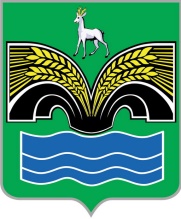 ГЛАВАСЕЛЬСКОГО ПОСЕЛЕНИЯ КРАСНЫЙ ЯР МУНИЦИПАЛЬНОГО РАЙОНА КРАСНОЯРСКИЙ САМАРСКОЙ ОБЛАСТИРАСПОРЯЖЕНИЕот 10 января 2022 г.	№4О внесении изменений и дополнений в Распоряжение № 4 от 11.01.2021 года «Об установлении противопожарного режима в администрации сельского поселения Красный Яр муниципального районаКрасноярский Самарской области»В связи с кадровыми изменениями в администрации сельского поселения Красный Яр муниципального района Красноярский Самарской области:Внести изменения в Приложения № 1 и № 4 Распоряжения № 4 от 11.01.2021 года «Об установлении противопожарного режима в администрации сельского поселения Красный Яр муниципального района согласно приложений №№ 1, 2.Контроль за исполнением настоящего распоряжения оставляю за собой.Глава сельского поселенияКрасный Яр									А.Г. БушовПриложение № 2 к распоряжению Главы сельского поселения Красный Яр № 4 от 10.01.2022 г.Приложение № 4 к Распоряжению Главы  сельского поселения Красный Яр  от 11.01.2021  года № 4 СОСТАВПОЖАРНО-ТЕХНИЧЕСКОЙ КОМИССИИ АДМИНИСТРАЦИИ СЕЛЬСКОГО ПОСЛЕНИЯ КРАСНЫЙ ЯР МУНИЦИПАЛЬНОГО РАЙОНА КРАСНОЯРСКИЙ САМАРСКОЙ ОБЛАСТИПредседатель комиссии:Ведерников А.В. - заместитель Главы сельского поселения Красный Яр;Заместитель председателя комиссии:Нечаева О.Н. - ведущий специалист администрации; Секретарь комиссии:Скрипченко Э.К. - заведующий хозяйством администрации;Члены комиссии:Ведерникова Е.А. - главный бухгалтер администрации;Демченков М.В. -заместитель Главы сельского поселения Красный Яр.Приложение № 1 к распоряжению Главы сельского поселения Красный Яр № 4 от 10.01.2022 г.Приложение № 1 к Распоряжению Главы  сельского поселения Красный Яр  от 11.01.2021  года № 4СПИСОКлиц, ответственных за пожарную безопасность в помещениях здания администрации сельского поселения Красный Яр муниципального района Красноярский Самарской области№ п/пОтветственныйДолжность№ пом.2 этаж1.Бушов А.Г.Глава сельского поселения1,32.Сухова О.В.Ведущий специалист5,23.Жданова Л.А.Помощник Главы74.Ведерников А.В.Заместитель Главы45.Нечаева О.Н.Ведущий специалист196.Рыбакова Н.А.Ведущий специалист67.Ганина Т.Н.Специалист88.Ведерникова Е.А.Главный бухгалтер109,Переведенцев Г.В.Ведущий специалист2110.Валькова А. А.Руководитель МКУ «Культура»1411.Энгельс Ю.В.Руководитель МКУ «Благоустройство»2312.Серебряков В.В.Заместитель Главы2513.Демченков М.В.Заместитель Главы2014.Жидков А.Г.Инструктор по физической культуре2815.Бояров А.В.Председатель Собрания представителей1116.Аршинцева О.Ю.специалист по социальной работе отдела социального обслуживания населения в муниципальном районе Красноярский АНО "ЦСОН Северного округа".1617.Браже М.Г.Адвокат (арендатор по договору)1518.Шевцов П.В.(арендатор по договору)1719.Скрипченко Э.К.Заведующая хозяйством13, коридор, холл№ п/пОтветственныйДолжность№ пом.1 этаж1.Скрипченко Э.К.Заведующая хозяйством132.Скрипченко Р.В. Скрипченко Ж.Т. Чукаева К.Ж.сторож6,7,8,10,23,29,20,28,29,303.Руководитель паспортно-визовой службы МВД России по Красноярскому району (арендатор по договору)Руководитель паспортно-визовой службы МВД России по Красноярскому району (арендатор по договору)12,16,17,18,194.Руководитель Отдела ЗАГС по Красноярскому району (арендатор по договору)Руководитель Отдела ЗАГС по Красноярскому району (арендатор по договору)14,15,20,215.Руководитель ГУП ЦТИ Самарской области "Центр технической инвентаризации" Красноярский филиал (арендатор по договору)Руководитель ГУП ЦТИ Самарской области "Центр технической инвентаризации" Красноярский филиал (арендатор по договору)1,2,3,4,5,31,32, 33,34,35,36,37,386.ООО «Земельный центр» (арендатор по договору)ООО «Земельный центр» (арендатор по договору)22